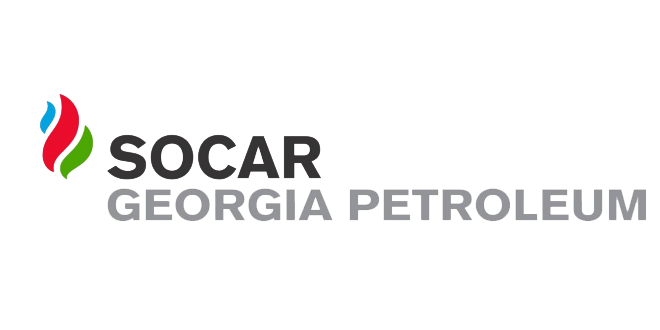 ელექტრონული ტენდერის განაცხადიiniciatori  გიორგი ლოლაძეTariRi06.03.2024№1ტენდერის აღწერილობათბილისში და სამტრედიაში შპალების შეცვლის ტენდერი2კონკრეტული დავალება ალექსეევკის დასახლებაში 200 ცალი და სამტრედიაში 50 ცალი შპალის შეცვლის სამუშაოები3მოთხოვნები პრეტენდენტების მიმართ5 წლიანი გამოცდილება4გადახდის პირობები მიღება-ჩაბარების აქტის საფუძველზე5ტენდერის ვადები 20 კალენდარული დღე6ხელშკeრულების ვადები 20 დღე7საგარანტიო პირობები 2 წელი 8sakontaqto piriგიორგი ლოლაძე 5557515059სხვა